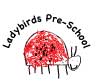 27th February 2023Dear parents,World book day – This Thursday 2nd March is world book day. We usually celebrate world book day here at Ladybirds by asking children to bring in their favourite book (named) for us to share at Ladybirds. We would still like children to do this, but some parents have also asked about dressing up as their favourite book character too. If your child has a costume and they would like to dress up, please feel free. However please do not feel obligated to purchase an outfit, we have plenty of dressing up clothes at Ladybirds for the children to choose from and we certainly do not wish to add anymore financial pressures to parents. Littlebourne allotment club – I have received an email from the local allotment committee who are offering a new gardening club which they thought might suit some parents of young children who would like to do a bit of gardening together.  They are in the early stages of organising the proposed club but would like to hear from anyone who could be interested in going along with their child or children for an hour or two once a week. Please see attached.Alysha – As some of you will have noticed our lovely Alysha is expecting a baby next month. Alysha will start her maternity leave this week so for those children that have Alysha as a key person, I will be sending you an email to notify you of their new key person until Alysha returns, towards the end of the year.Change in school hours – For those of you that have older children at Littlebourne school you will have been recently advised of their start time changes following the next half term break.  Ladybirds start times are from 8.30am or 9am. If your child starts at 9am but you would like them to start at 8.30am for an additional cost of £2.75 each morning, please let me know. As you will appreciate, we will be unable to allow the children to come in before 9am unless you have booked for your child to start at 8.30am as this would be unfair to those who are paying from 8.30am.Spare clothes – Please can you ensure that your child has a spare set of clothes at Ladybirds each day. Even if your child is never likely to have an accident, they could fall over in the mud or just get wet, washing their hands and playing in the water tray.Kind regardsCarol